Figure 3.1:Figure 3.2: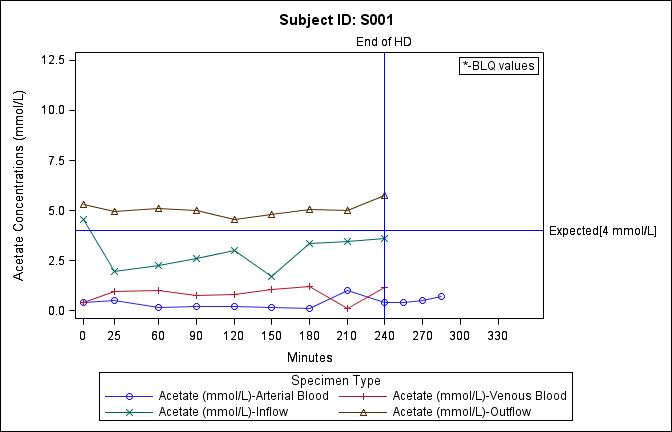 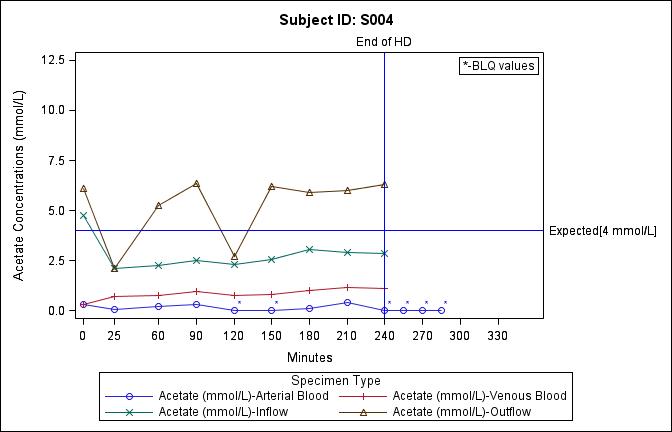 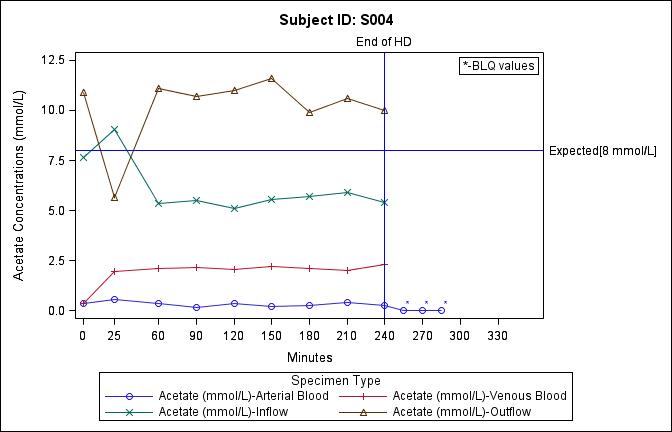 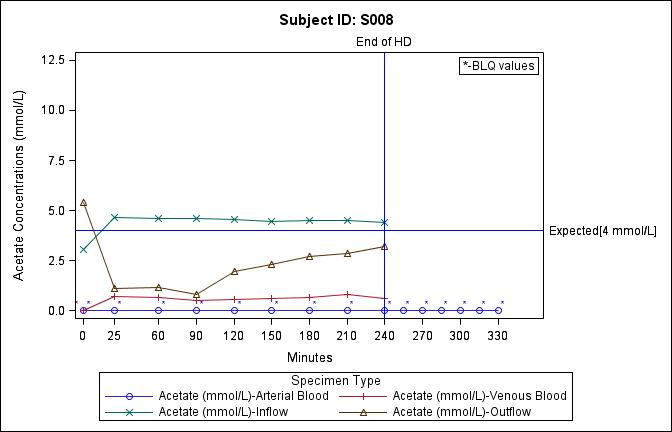 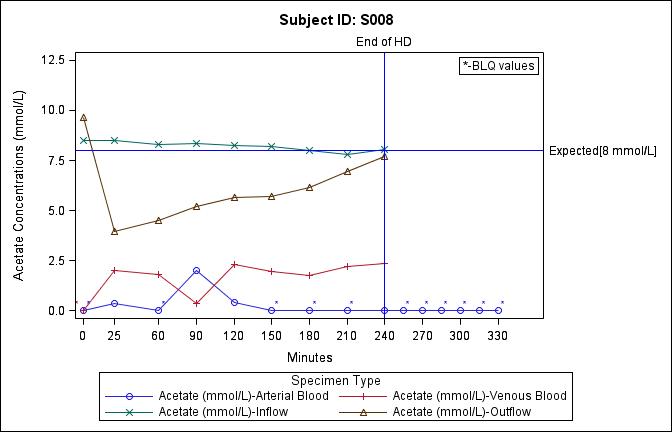 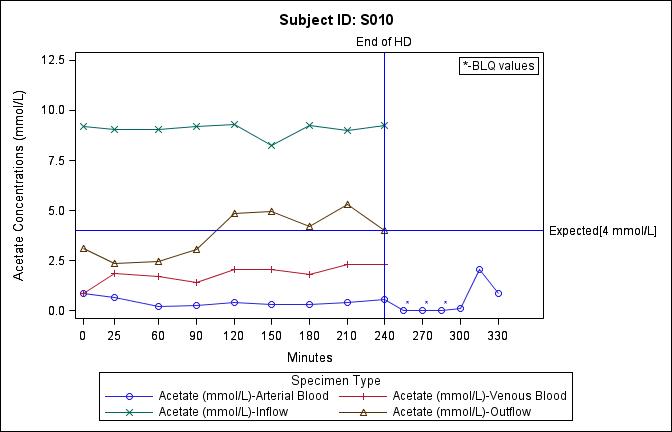 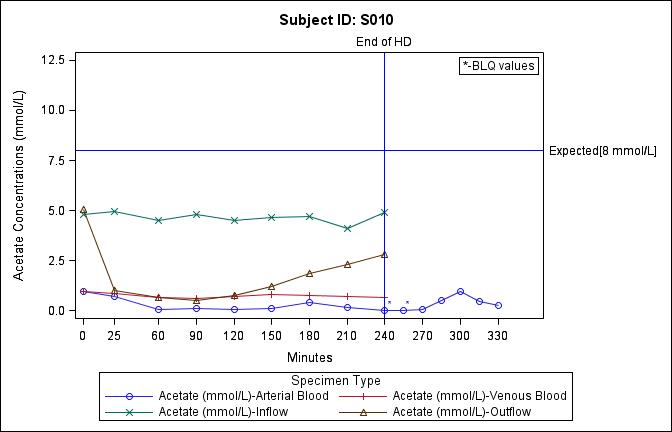 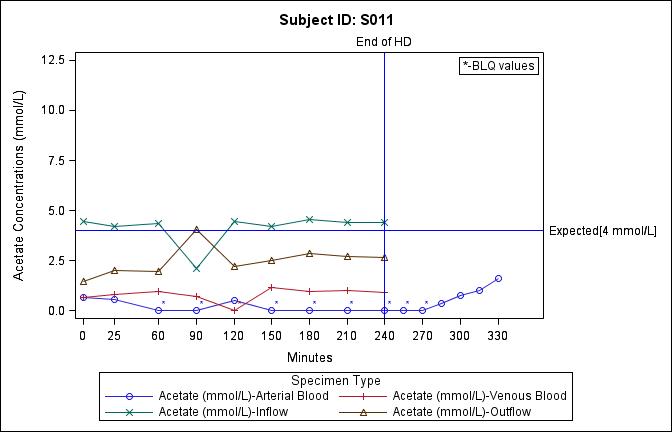 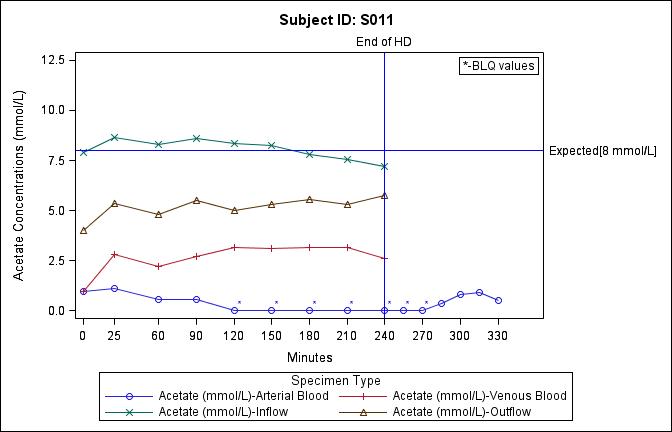 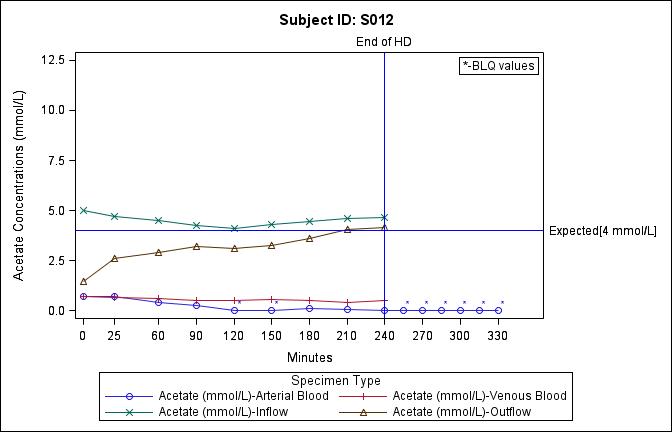 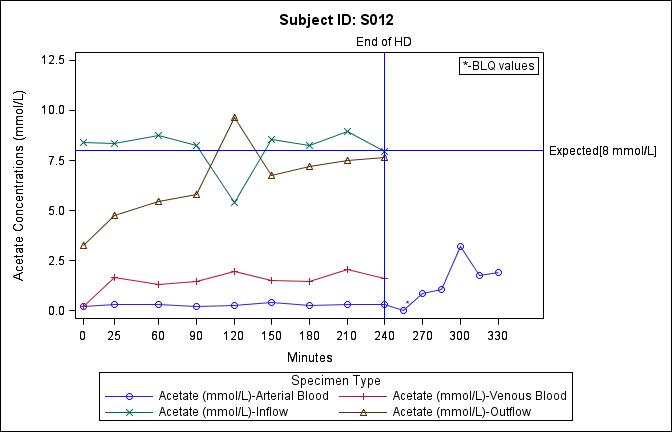 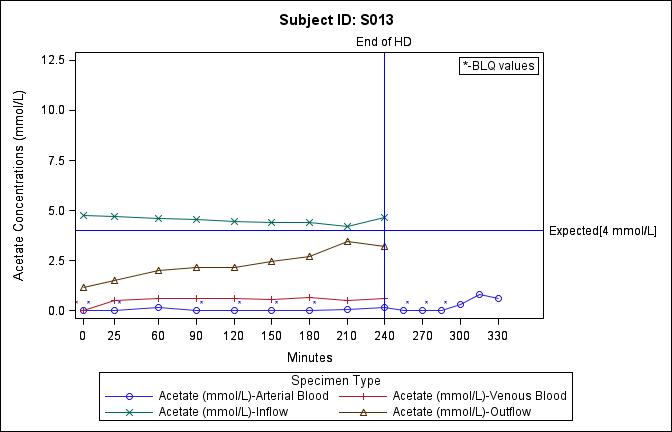 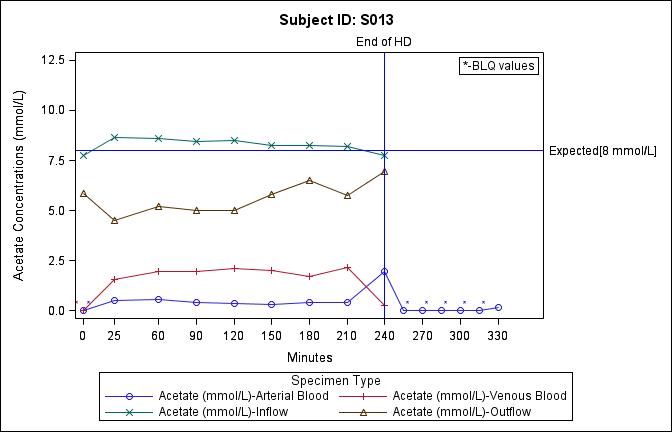 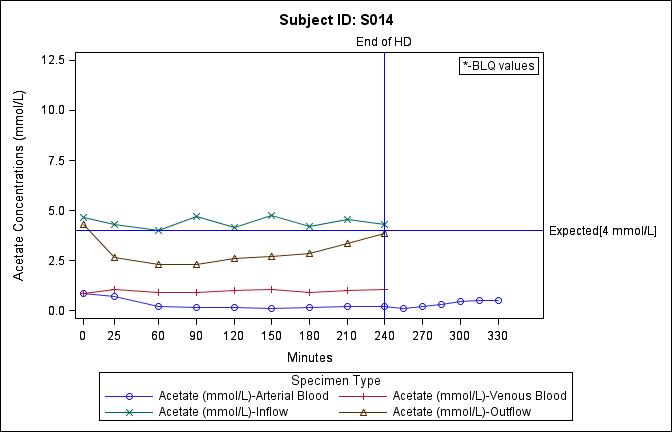 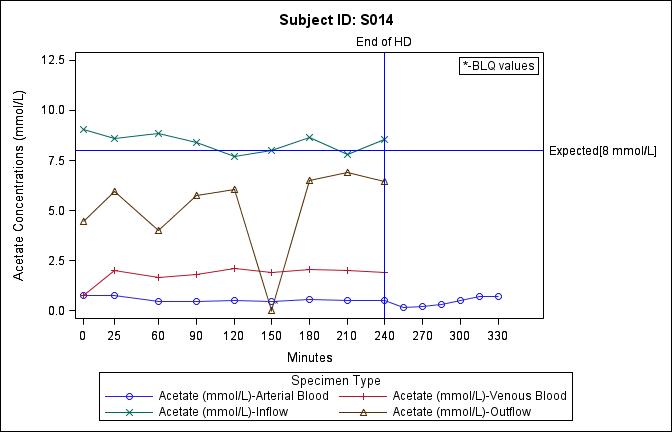 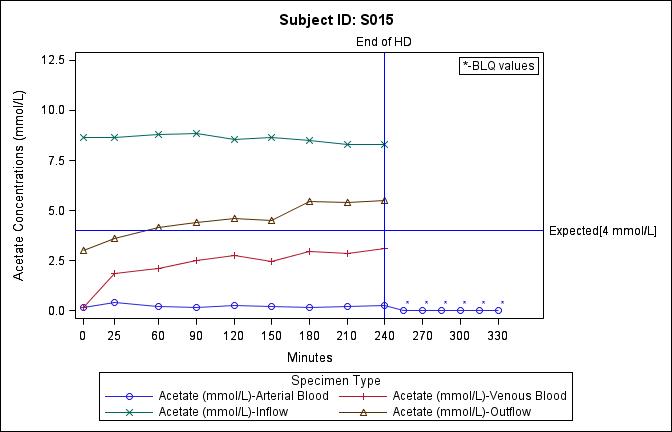 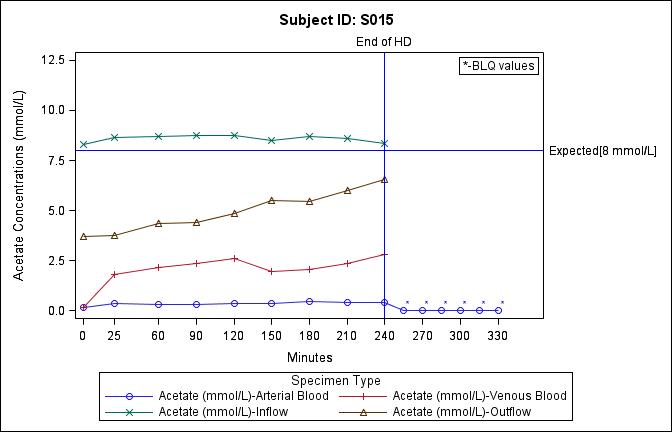 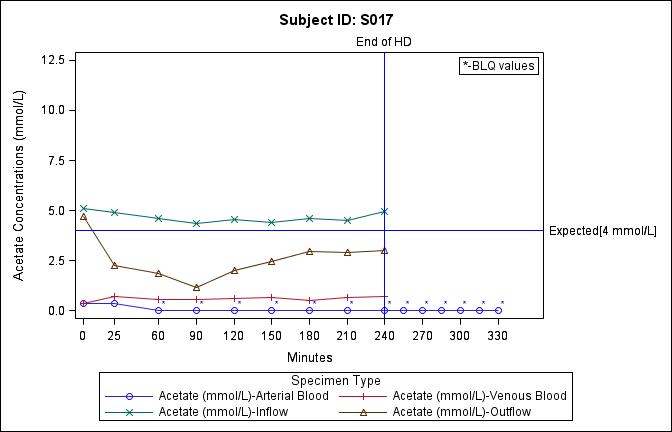 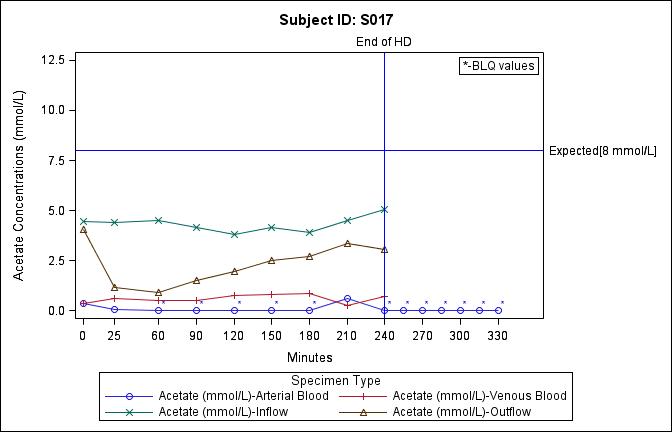 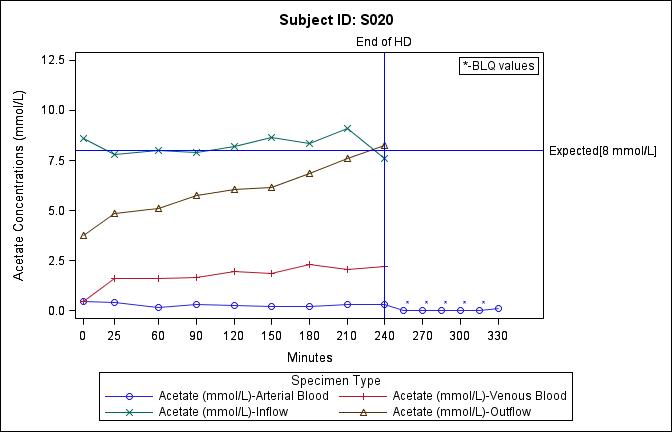 